wPre-requisite InstallationStep 1: Listing grouplist packages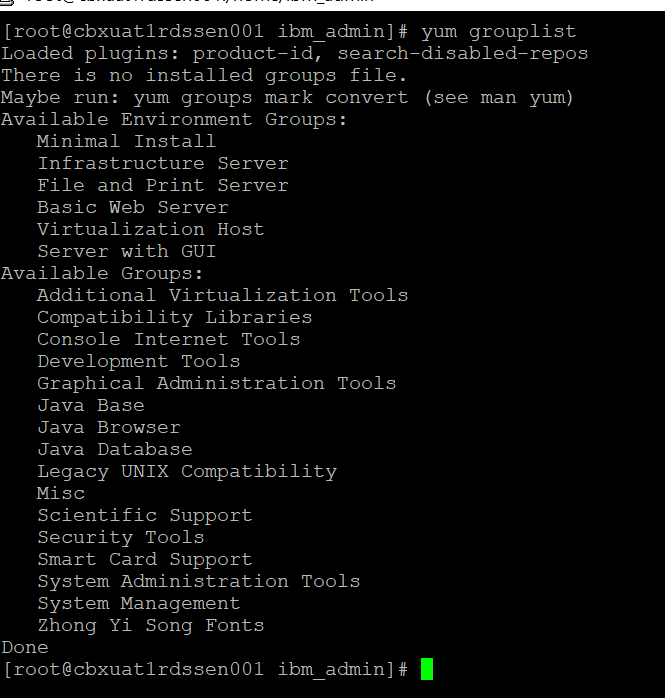 Step 2: Install Development Tools - grouplist package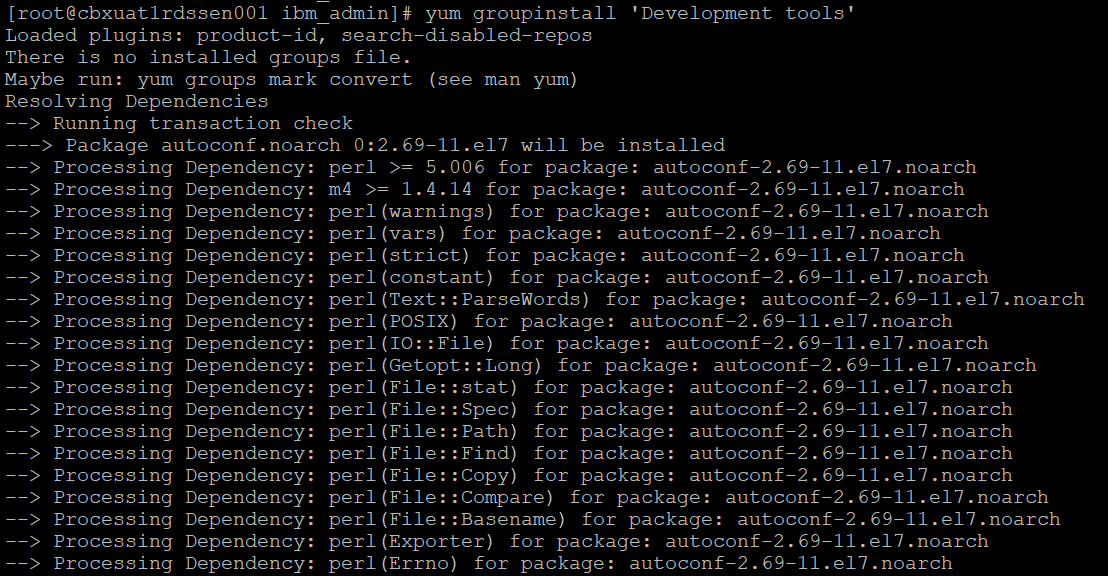 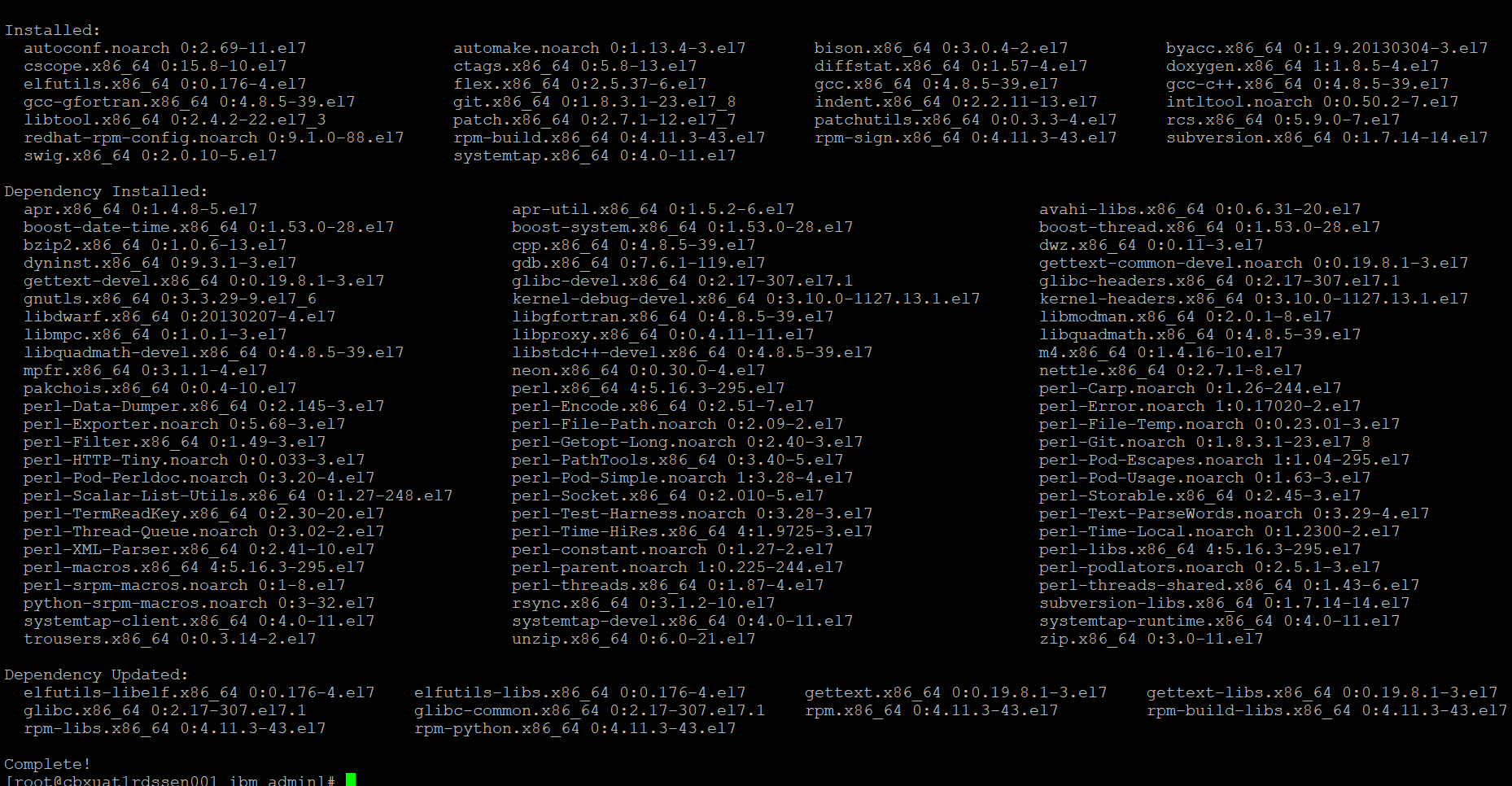 Redis InstallationStep 1: Download Redis InstallablesDownload Redis 7.0.2 version (redis-7.0.2.tar.gz) from –http://download.redis.io/releases/redis-4.0.2.tar.gzand transfer the archives to target linux machine.Step 2 : Extract Redis archivesMove the tar file(redis installable) to /cbxapps/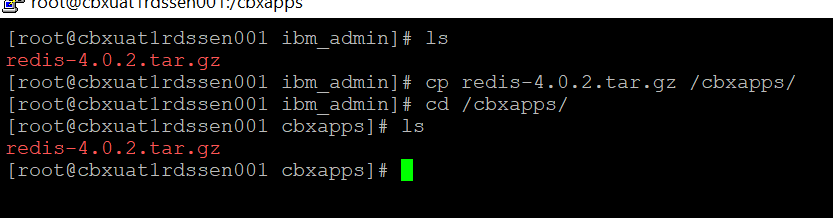 Navigate to /cbxapps/ and run the command - tar-xvf redis-4.0.2.tar.gz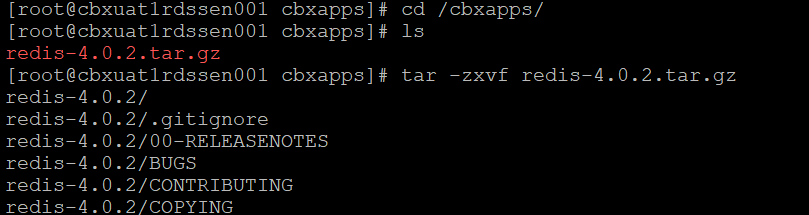 Now navigate to the path – /cbxapps/redis-7.0.2/src and run the command – make distclean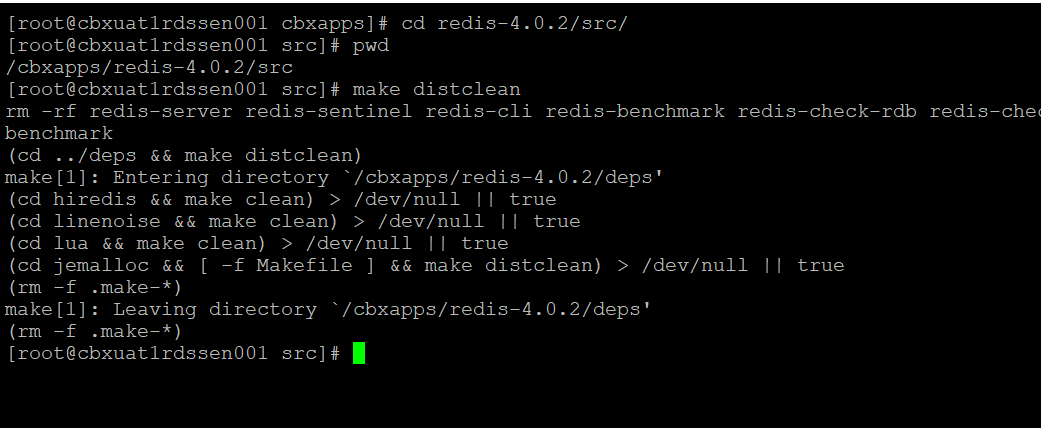 Now execute the command – make all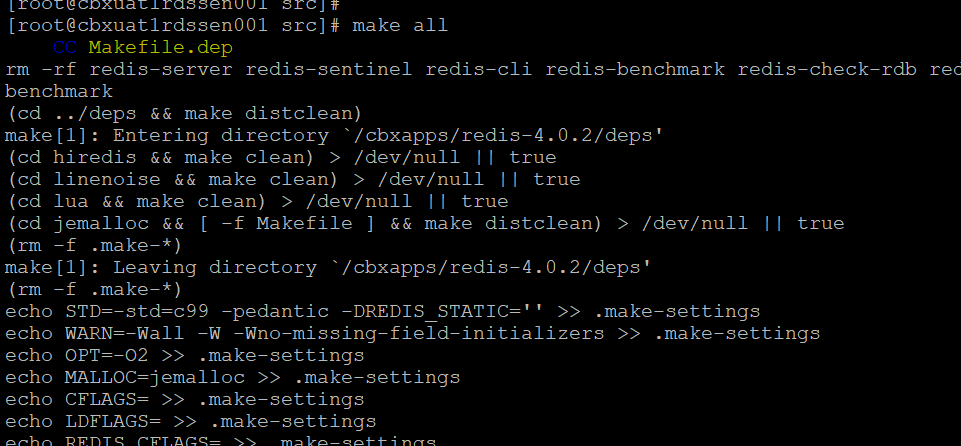 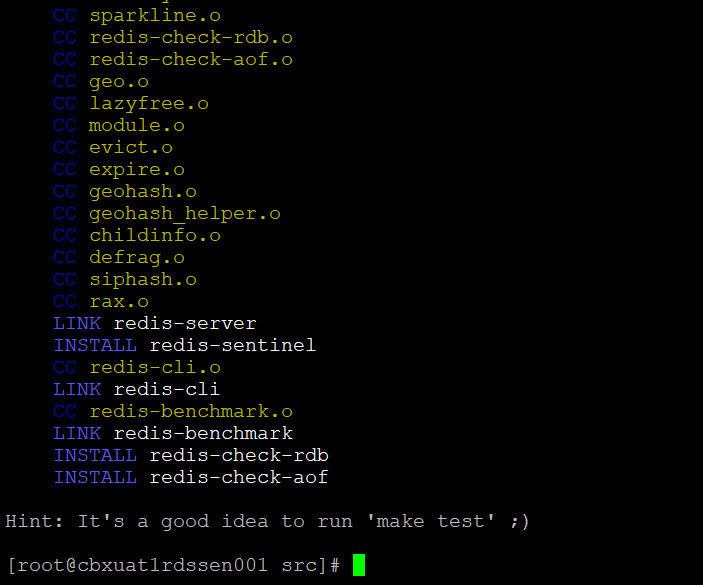 Now run Make && Make install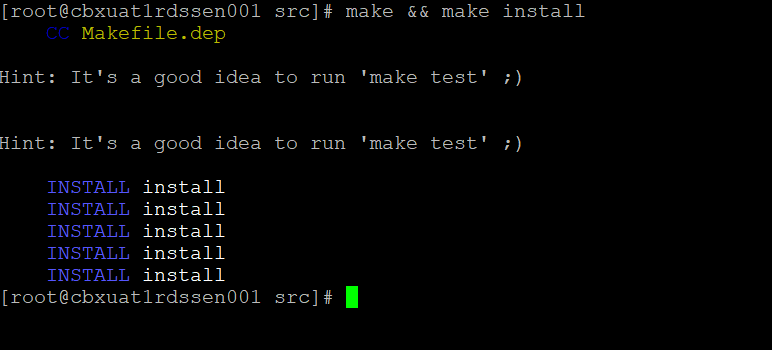 Now navigate to the path - /cbxapps/redis-7.0.2/utils and execute the command - ./install_server.sh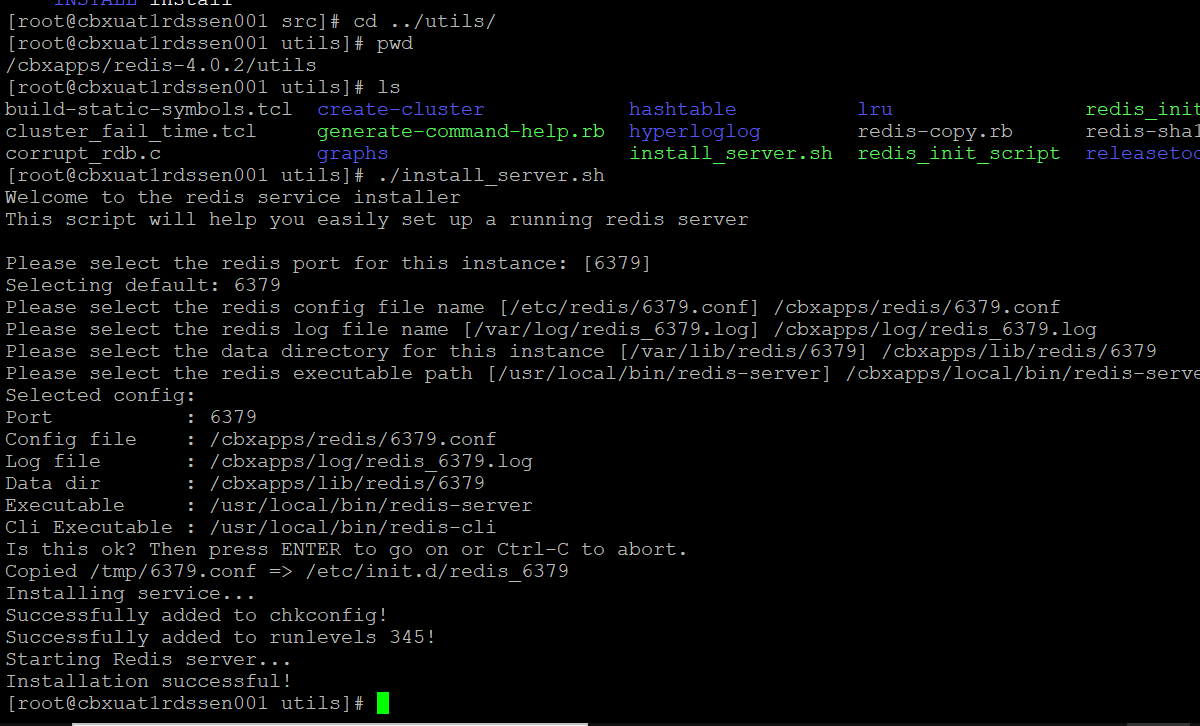 Start RedisUse the command to start redis – sudo /etc/init.d/redis_6379 start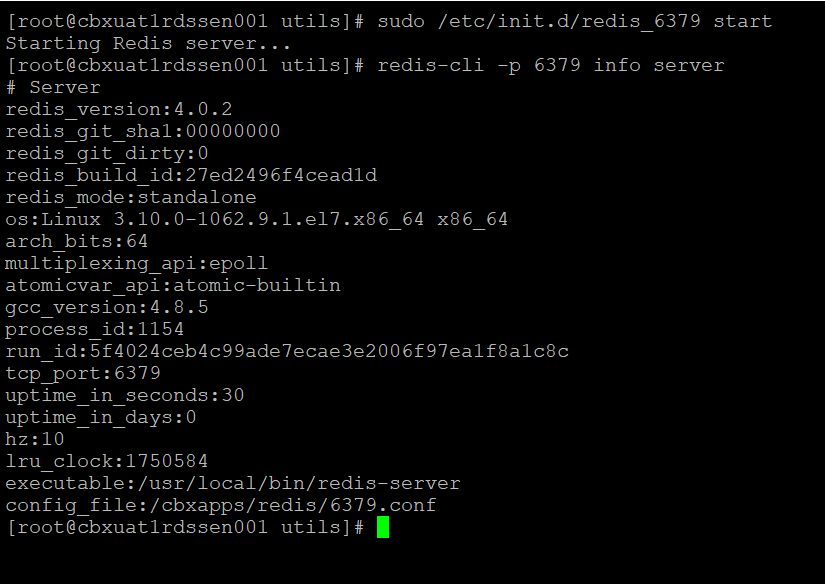 Stop RedisUse the command to stop redis – sudo /etc/init.d/redis_6379 stop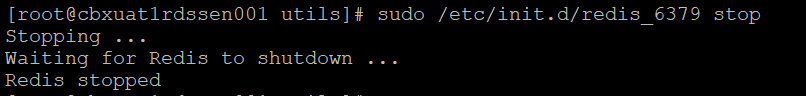 Enabling Authentication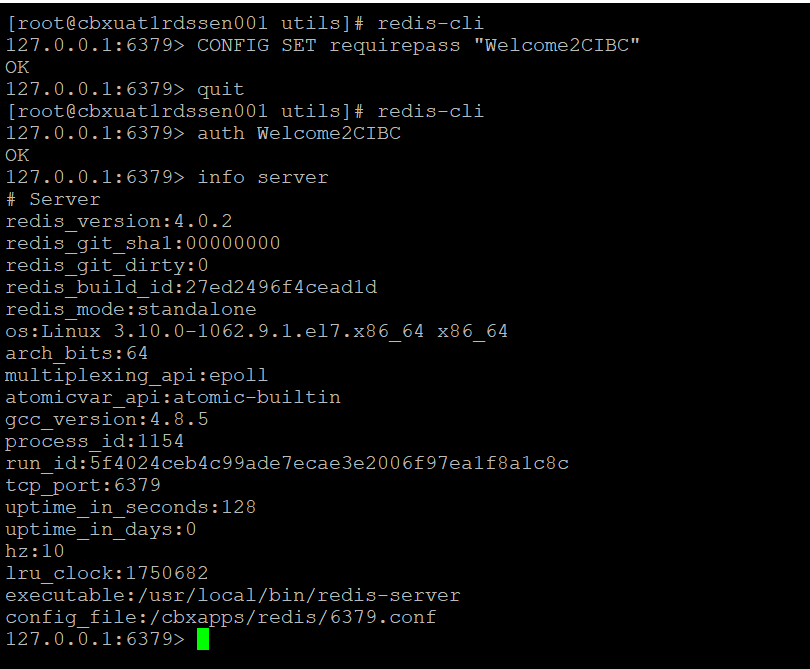 Displaying Redis Server Info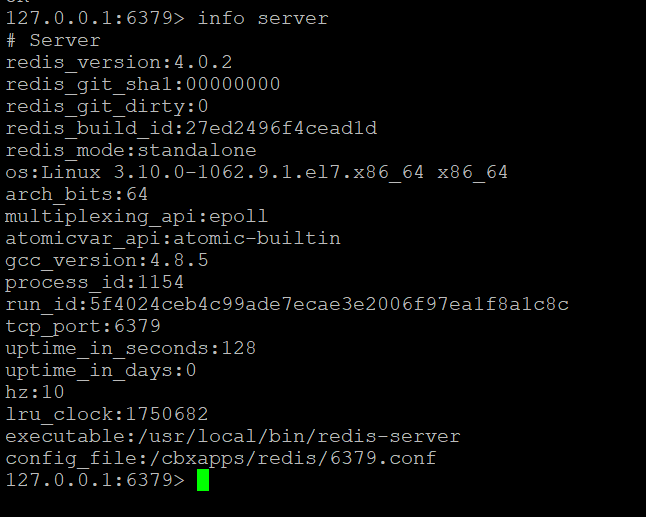 ValidationStep 1 : Ensure Redis is runningLog in to Redis server (172.16.12.70) and enter the below command to  verify redis is running ps -ef |grep redis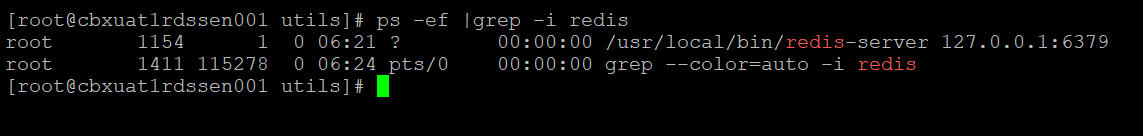 			or - sudo /etc/init.d/redis_6379 status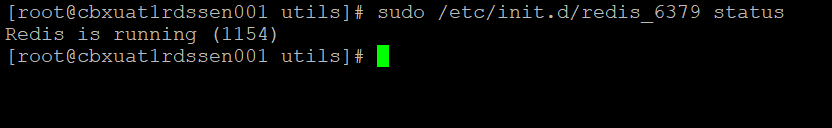 Host and port DetailsREDIS_PASSWORD="************"
REDIS_HOST="************"
REDIS_HOST ADDRESS="************"	
REDIS_PORT="6379"
REDIS_PROTOCOL="http"Redis config file changes done during microservices deployment to enable ARO to connect with redis server.Go to /cbxapps/redis/6379.confChange #1 ) bind 127.0.0.1    ===> changed to ===> bind 0.0.0.0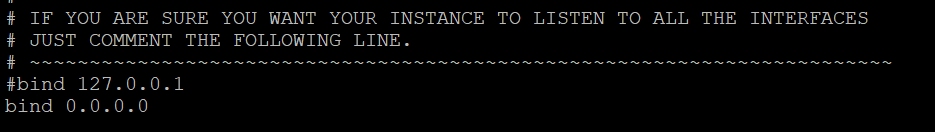 Change #2 ) requirepass foobared ===> uncommented and changed to ===> requirepass "redispassword"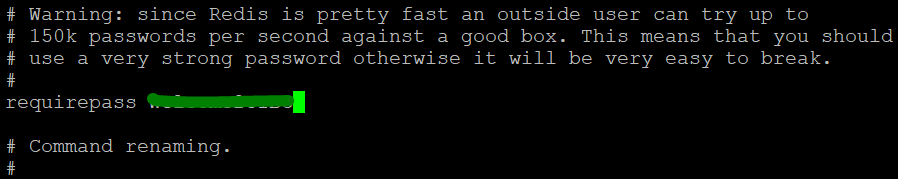 Save and exit the file and restart the redis.After Enabling the authentication, stop and start of redis by this way: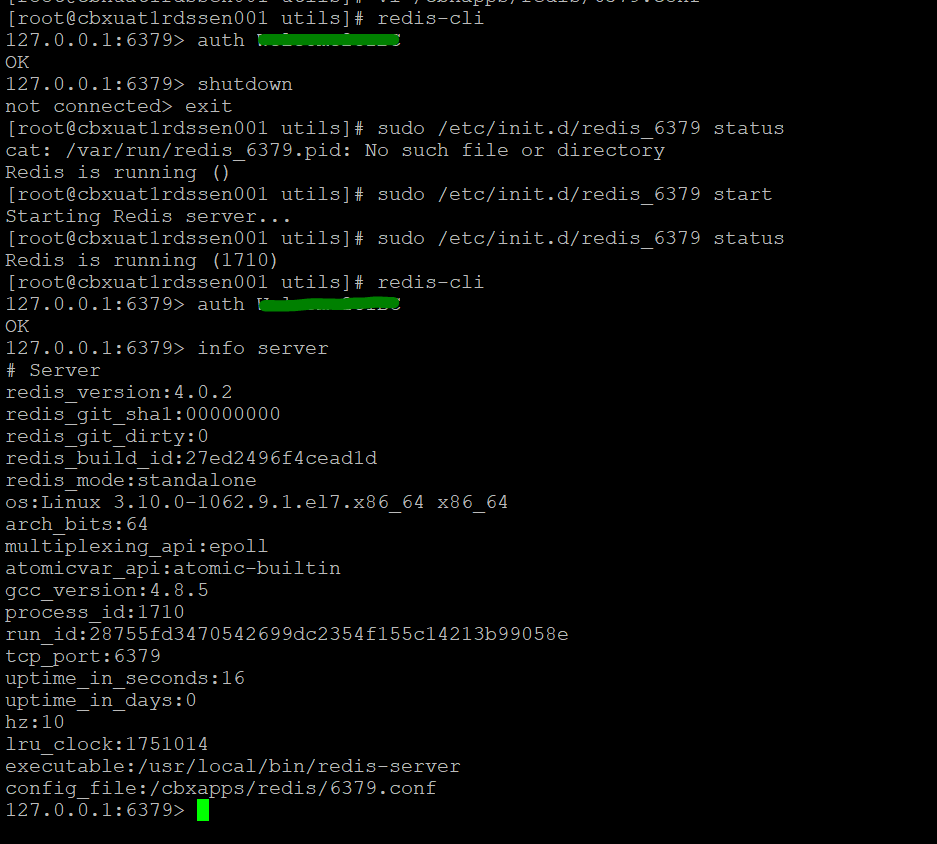 